adela 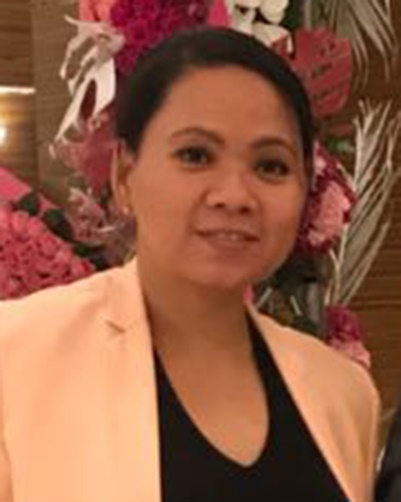 Adela.382292@2freemail.com 0566941272ADRESS: oud metha dubai 